Canada Summer Jobs 2020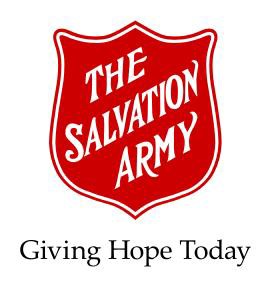 Quick Facts, Organization Information, and MP Letter/EmailThe online application form is available here.The deadline is February 24, 2020.Before you apply, read the Applicant Guide to understand summer 2020 timelines, eligibility criteria, how applications are assessed and what to expect if your application is approved.  When you apply, we encourage you to send a letter to your Member of Parliament to let them know you’ve applied and to invite them to visit your Ministry Unit.If you are approved for funding, please send an electronic or scanned copy of your funding approval letter to Jennifer Vong or Bona Zoto in the Legal Department at THQ.  The Legal Department will store copies of all approval letters in a central repository of government funding contracts.Who is eligible?YouthCanadian citizens, permanent residents and youth who have been granted refugee protection who are:aged 15 to 30 years;hired to work full-time - a minimum of 30 and a maximum of 40 hours per week; andhired to work a minimum of 6 weeks and a maximum of 16 weeks, starting no earlier than May 11, 2020 and no later than July 20, 2020, and finishing their CSJ-funded summer job no later than August 28, 2020EmployersCharity and not-for-profit employer organizations that:provide quality work experiences for youth;provide opportunities for youth to develop and improve their skills; andrespond to national and local priorities to improve access to the labour market for youth who face unique barriers.Assessment CriteriaApplications are assessed and scored based on their ability to meet the following criteria:Quality work experiencesYouth are paid more than minimum wage in their province; and/orThe employer intends to retain the youth after their summer job ends; and/orThe youth will be supervised Youth have an opportunity to develop and improve their skillsThe employer will establish a mentoring plan between an experienced employee and the youth to help support the skills development of the youthThe employer has identified the skills the youth will develop in areas such as client service, teamwork, communication, digital skills and leadership, among othersThe job opportunity meets national and local prioritiesEmployers that do the following will receive additional points on their application for meeting national prioritiesprovide services to or intend to hire youth who self-identify as being part of underrepresented groups or as having additional barriers to entering or staying in the labour market (see the Applicant Guide for more information)provide services to persons with disabilities or intend to hire youth with disabilitiescreate opportunities  for youth in rural areas (RAs), remote communities, or Official Language Minority Communities (OLMCs)Employers that meet local priorities will also receive additional points on their applicationKey Organization Information for Your Application FormCRA Business Number:  10795 1618 Type of Account: RRSpecific Account: The last 4 digits of your ministry unit’s charitable registration numberIf you do not know the last 4 digits of your charitable registration number, contact your DHQ to confirm or go here.Legal Name of Your Organization: The Governing Council of The Salvation Army in CanadaOperating (Common Name): To ensure your application is processed as quickly as possible, use the name of your ministry unit or DHQ as registered with the Canada Revenue Agency.  To find that name, go here.Year the Organization was Established: 1909Email, Telephone Number and Mailing Address of the Organization: Use your local contact information, rather than THQ.